My Relationship Circle                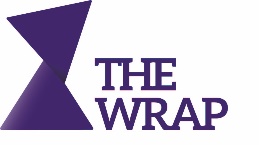 It can be useful to plot the relationships you have visually so that you can see who makes up your support network.On the grid below:Plot the people you feel closest to nearer the middle of the circle (near me).Plot the people you feel less close to nearer the outside of the circle.Some examples of people you may want to include are:Parents/GuardiansSiblings Wider family membersFriends PartnerTeachers Support Agencies (e.g. CAMHS, social worker) 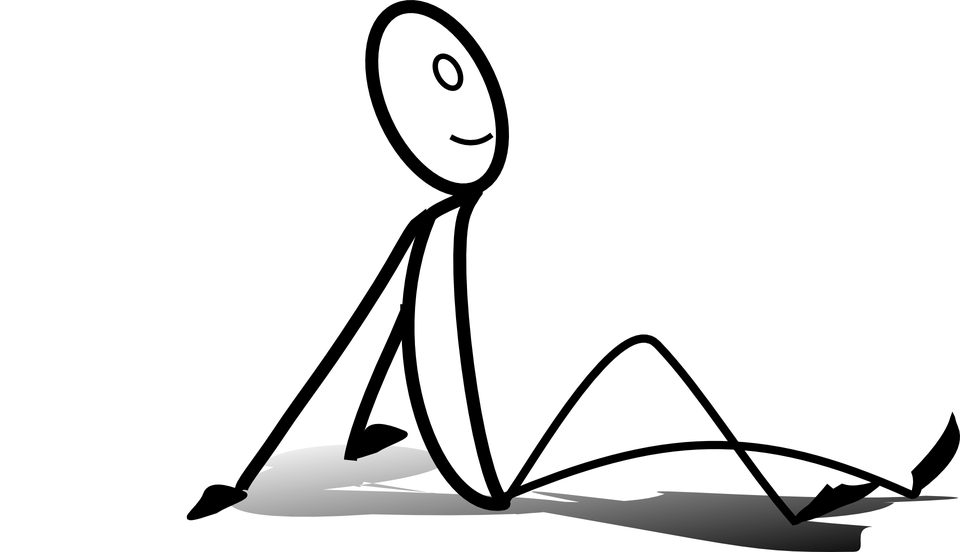 